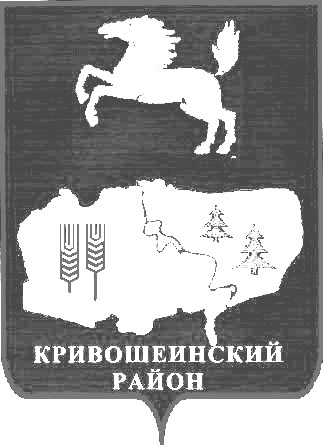 АДМИНИСТРАЦИЯ КРИВОШЕИНСКОГО РАЙОНАПОСТАНОВЛЕНИЕс. КривошеиноТомской области                                                                                                                11.11.2015                                                                                                                       № 380О внесении изменений в постановление Администрации Кривошеинского районаот 21.07.2015 № 286  «О районном конкурсе в агропромышленном комплексе Кривошеинского района  в 2015 г.»     В связи с кадровыми изменениямиПОСТАНОВЛЯЮ:Внести в постановление Администрации Кривошеинского района от 21.07.2015 № 286  «О районном конкурсе в агропромышленном комплексе Кривошеинского района в 2015 году» следующие изменения: В Приложение № 2, утверждённое постановлением Администрации Кривошеинского района от 21.07.2015  № 286 «Состав комиссии по организации и проведению районного конкурса в агропромышленном комплексе Кривошеинского района в 2015 году»  внести следующие изменения:1.1.1  Исключить из состава комиссии Филимонову Юлию Александровну  1.1.2  Включить в состав комиссии Ерохину Ирину Викентьевну –  Руководителя Управления финансов Администрации Кривошеинского района»     2. Настоящее постановление вступает в силу с даты его подписания и подлежит размещению на официальном сайте муниципального образования Кривошеинский район в сети Интернет и в сборнике нормативных актов Администрации Кривошеинского района.     3. Контроль за исполнением настоящего постановления оставляю за собой.Глава Кривошеинского района(Глава Администрации)                                                                         С.А. ТайлашевКитченко Михаил Николаевич8(38251) 2-17-61Управление финансовПрокуратураАдминистрация (бухгалтерия)Сельские поселения по списку -7Управление социально-экономического развития села              Сельхозпредприятия по списку -3              КФК по списку               Библиотека              Редакция газеты «Районные вести»